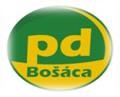 Cenník teľacieho mäsaTeľacie stehno                                     11,40€Teľacia roštenka nízka                       12,05€Teľacia pravá sviečková                     23,00€Teľacie plece                                        10,73€                             Všetky ceny sú uvedené za 1kg s DPH.                        Ceny sa menia podľa aktuálnej ceny na trhu.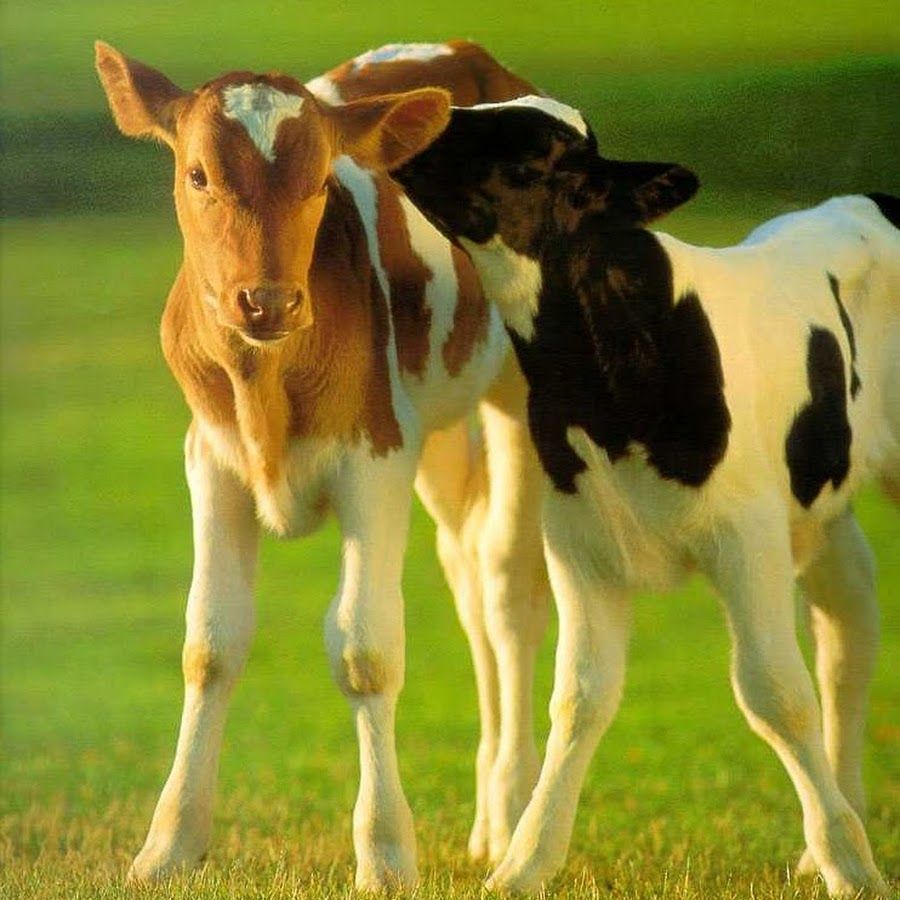 